PERNYATAAN KEASLIAN SKRIPSIDengan ini saya menyatakan bahwa skripsi yang saya tulis sebagai salah satu syarat untuk memperoleh gelar Sarjana Sosial (S.Sos) dan diajukan  pada Jurusan Komunikasi dan Penyiaran Islam Fakultas Dakwah Universitas Islam Negeri Sultan Maulana Hasanuddin Banten ini sepenuhnya asli merupakan hasil karya tulis ilmiah saya pribadi.Adapun tulisan maupun pendapat orang lain yang dalam skripsi ini telah saya sebutkan kutipannya secara jelas sesuai etika keilmuan yang berlaku di bidang penulisan karya ilmiah.Apabila di kemudian hari terbukti bahwa sebagian atau seluruh isi skripsi ini merupakan hasil perbuatan plagiat atau mencontek karya tulis orang lain, saya bersedia untuk menerima sanksi berupa pencabutan gelar kesarjanaan yang saya terima ataupun sanksi akademik lain sesuai dengan peraturan yang berlaku.Nama: Juanda, NIM: 143300516 Judul Skripsi: Dakwah Melalui Stand Up Comedy (Studi di komunitas stand up comedy UIN SMH Banten), Jurusan : Komunikasi dan Penyiaran Islam, Fakultas Dakwah, Tahun 1440/2018Dakwah pada dasarnya adalah suatu kegiatan yang dilakukan oleh umat Islam untuk menyebarluaskan dan menyiarkan ajaran Islam. Seiring pekembangan zaman, dakwah melalui televisi sangatlah cepat diterima. Hampir semua kalangan masyarakat saat ini mempunyai televisi dan memilih program yang mereka suka sebagai hiburan, wawasan ataupun tambahan ilmu pengetahuan baik agama maupun umum. Program variety show merupakan program acara televisi yang memadukan antara berbagai macam jenis hiburan, panggung televisi seperti lawak, lagu, dan drama. Variety show adalah format acara televisi yang mengkombinasikan berbagai format lainnya, seperti talkshow, magazineshow, quiz, gameshow, musik concert, drama dan sitcom (komedi situasi). Stand Up Comedy yang merupakan salah bentuk dari program acara variety show saat ini begitu populer di jagad  hiburan Indonesia. Secara umum stand up comedy adalah lawakan atau komedi yang dilakukan diatas panggung oleh seseorang yang melontarkan serangkaian lelucon yang berdurasi 10 menit sampai 45 menit.Rumusan penelitian ini (1) Apa pesan dakwah yang disampaiakan dalam stand up comedy UIN SMH Banten?,(2) Bagaimana efek dakwah dalam stand up comedy UIN SMH Banten?.Tujuan penelitian ini (1) Untuk mengetahui apa saja pesan dakwah yang digunakan dalam stand up comedy Universitas Islam Negeri Sultan Maulana Hasanuddin Banten. (2)Untuk mengetahui Bagaimana efek dakwah dalam stand up comedy Universitas Islam Negeri Sultan Maulana Hasanuddin Banten.Dalam penelitian ini peneliti menggunakan jenis penelitian lapangan (field research) dengan memakai metode deskriptif kualitatif. Untuk mendapatkan data yang valid, penulis menggunakan metode pengumpulan data yaitu observasi wawancara, dan dokumentasi. Sumber data dalam penelitian ini ada dua yaitu sumber data primer dan sumber data sekunder. Kesimpulan yang diperoleh dari penelitian ini adalah (1) pesan dakwah yang disampaikan oleh stand up comedy UIN Banten, berhubungan dengan materi dakwah yaitu masalah akidah, masalah syariah dan masalah akhlak. Dari ketiga aspek yang diuraikan di atas bahwa peneliti dapat menyimpulkan materi yang disampaikan lebih banyak kepada aspek yang berkaitan tentang akhlak, akan tetapi materi syariah dan akidah juga termasuk tetapi tidak lebih dominan seperti masalah tentang akhlak. (2) Efek dakwah yang dilakukan oleh stand up comedy UIN Banten yaitu dari uraian ketiga efek dakwah diatas kebanyakan efek dakwah bagi para pendengar itu lebih dominan kepada efek kognitif dan efek afektifnya. dan hanya sedikit berperan dalam efek behavioral. Jadi, hadirnya stand up comedy UIN Banten  lebih hanya membuat orang mengatahui dan termotivasi saja tidak sampai merubah perilakuknya.Kunci: Pesan dakwah, efek dakwah, Stand Up ComedyFAKULTAS DAKWAH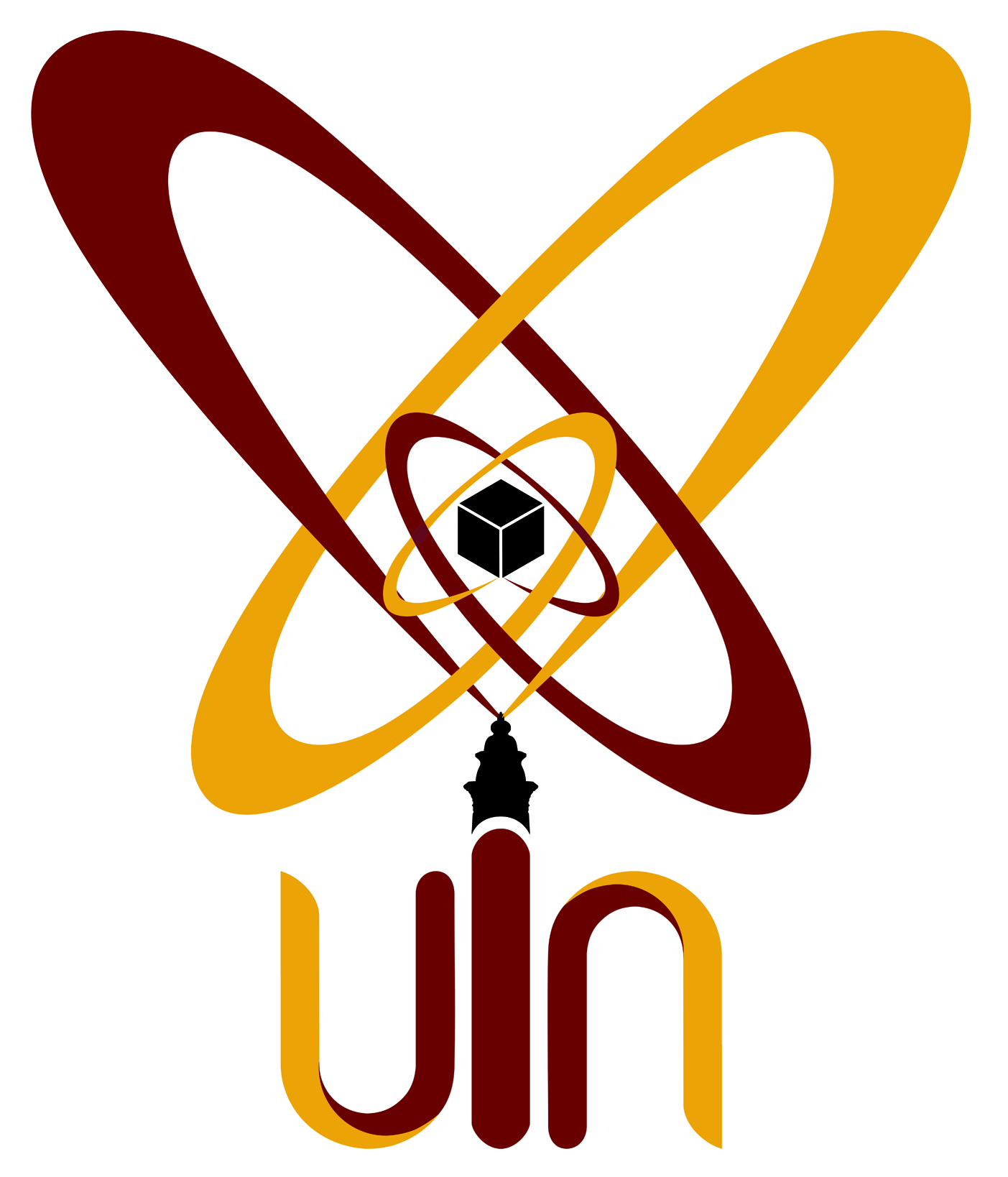 UNIVERSITAS ISLAM NEGERI (UIN)SULTAN MAULANA HASANUDDIN BANTENAssalamu’alaikum Wr. Wb. Dipermaklumkan dengan hormat, bahwa setelah membaca dan mengadakan perbaikan seperlunya, maka kami berpendapat bahwa skripsi Saudari Juanda, NIM : 143300516, Judul Skripsi: Dakwah Melalui Stand Up Comedy (Studi di komunitas stand up comedy UIN SMH Banten), diajukan sebagai salah satu syarat untuk melengkapi ujian munaqasyah pada Fakultas Dakwah Jurusan Komunikasi dan Penyiaran Islam Universitas Islam Negeri Sultan Maulana Hasanuddin Banten. Maka kami ajukan skripsi ini dengan harapan dapat segera dimunaqasyahkan. Demikian, atas perhatian Bapak kami ucapkan terima kasih.Wassalamu’alaikum Wr. Wb. Serang, 07  November 2018PERSETUJUANDakwah Melalui Stand up comedy(Studi di komunitas Stand up comedy UIN SMH Banten)PENGESAHANSkripsi a.n. Juanda, NIM : 143300516 Judul Skripsi Dakwah Melalui Stand Up Comedy (Studi di komunitas stand up comedy UIN SMH Banten),  telah diujikan dalam sidang Munaqasyah Universitas Islam Negeri Sultan Maulana Hasanuddin Banten pada tanggal 14 November 2018, Skripsi ini telah diterima sebagai salah satu syarat untuk memperoleh Gelar Sarjana Sosial (S.Sos) pada Fakultas Dakwah Jurusan Komunikasi dan Penyiaran Universitas Islam Negeri Sultan Maulana Hasanuddin  Banten.       Serang, 14  November 2018Sidang Munaqasyah,PERSEMBAHANKupersembahkan skripsi ini untuk:Orang tuaku tercinta ayahanda Eman  dan Ibunda Rumsi. Trimakasih atas do’a serta Ridho yang tidak pernah terputus dan telah mengajarkan arti kehidupan melalui tuntunan keIslaman, dalam bingkai citra pendidikan untuk menggapai cita-cita mulia.Tak lupa Kakak tercinta dan tersayang Sutisna dan Ruslan Trimakasih atas segala do’a dan bantuannya serta dorongan semangatnya untuk tetap semangat menyelesaikan skripsi ini. Mudah-mudahan atas segala bantuan, bimbingan dan dorongan, senantiasa dibalas oleh allah swt, dengan pahala berlipat ganda serta mendapat ridho dari allah swt, amiiin.MOTTO	“Serulah (manusia) kepada jalan Tuhan-mu dengan hikmah dan pelajaran yang baik dan bantahlah mereka dengan cara yang baik. Sesungguhnya Tuhanmu Dialah yang lebih mengetahui tentang siapa yang tersesat dari jalan-Nya dan Dialah yang lebih mengetahui orang-orang yang mendapat petunjuk”(Q.S. An-Nahl: 125)RIWAYAT HIDUPPenulis bernama Juanda. Penulis dilahirkan di Kabupaten Sarolangun pada tanggal 19 Januari 1996. Penulis tinggal di Dusun Suka maju Desa Lubuk Napal Keamatan Pauh Kabupaten Sarolangun Jambi ulis merupakan anak kedua dari empat bersaudara pasangan bapak Eman dan Ibu RumsiJenjang pendidikan formal yang penulis tempuh diantaranya adalah Sekolah Dasar Danau Serdang 194 lulus pada tahun 2007, lalu melanjutkan Sekolah di Pondok Pesantren salafi Ihya’ul ulum dari Sekolah Menengah Pertama (SMP) 2010, kemudian melanjutkan di Sekolah Menengah Atas (SMA) Pondok Pesantren Ihya’ul ulum 2013. Setelah itu penulis melanjutkan ke jenjang Perguruan Tinggi di Universitas Islam Negeri (UIN) Sultan Maulana Hasanuddin Banten pada Program Strata I (S1), mengambil jurusan Komunikasi dan Penyiaran Islam, Fakultas Dakwah pada tahun 2014.Selama Kuliah, peneliti pernah mengikuti Organisasi Internal di Kampus, yaitu Himpunan Mahasiswa Jurusan (HMJ) Komunikasi dan Penyiaran Islam (KPI) pada Tahun 2015 peneliti menempati jabatan sebagai Sekbid bidang external, selain itu juga pernah mengikuti dewan mahasiswa Fakultas Ushuludin Dakwah Dan Adab, (DEMA FUDA UIN SMH) Banten, peneliti menempati jabatan sebagai ketua bidang external pada tahun 2017. Selain itu juga peneliti mengikuti UKM UPTQ dan menempati jabatan sebagai ketua bidang Syarhil quran pada tahun 2016. Selain Ukm juga peneliti mengikuti Komunitas Stand up comedy UIN SMH Banten, dan menempati jabatan sebagai ketua umum pada tahun 2017. Peneliti juga pernah mengikuti Organisasi Eksternal di Ikatan mahasiswa ilmu komunikasi (IMIKI) UIN Banten, selain itu juga mengikuti di Himpunan mahasiswa Islam (HMI) Komisariat ushada pada tahun 2015, sampai sekarang di Himpunan mahasiswa Islam (HMI) Cabang Serang, dan menempati sebagai sekretaris PTKP pada tahun 2018, Demikian tentang riwayat hidup penulis.       KATA PENGANTARAssalamu’alaikum Wr.WbPuji syukur kehadirat Allah SWT atas segala rahmat dan hidayah-Nya sehingga penulis dapat menyelesaikan skripsi ini guna memenuhi persyaratan untuk dapat memperoleh gelar sarjana strata satu pada Jurusan Komunikasi dan Penyiaran Islam, Fakultas Dakwah Universitas Islam Negeri Sultan Maulana Hasanuddin Banten.Shalawat teriring salam tercurah limpahkan kepada sang pendobrak kebatilan, sang penegak keadilan, sang revolusioner kebenaran yaitu Habibina, Wasyafi’na Wa maulana Muhammad SAW. Diantara sekian banyak nikmat Allah SWT yang membawa kita dari kegelapan ke dimensi terang yang memeberi hikmah dan yang paling bermanfaat bagi seluruh umat manusia.Atas izin Allah SWT dan usaha yang sungguh-sungguh penulis dapat menyelesaikan skripsi yang berjudul Dakwah Melalui Stand up comedy (Studi di komunitas stand up comedy UIN SMH Banten)Penulis menyadari bahwa skripsi ini tidak terlepas dari kekurangan, kelemahan, dan masih jauh dari kesempurnaan. Namun demikian penulis berharap semoga dengan adanya skripsi ini mudah-mudahan dapat membawa manfaat yang besar dan berguna khususnya bagi diri penulis, pembaca, pihak Organisasi Mahasiswa dan mahasiswa Komunikasi dan Penyiaran Islam pada umumnyaSkripsi ini kemungkinan besar tidak dapat diselesaikan tanpa bantuan dari berbagai pihak, melalui kesempatan ini penulis mengucapkan terimakasih yang sebesar-besarnya kepada :Bapak Prof. Dr. H.Fauzul Iman, M.A. Sebagai Rektor Universitas Islam Negeri Sultan Maulana Hasanuddin Banten, yang telah mengelola dan mengembangkan Universitas Islam Negeri Sultan Maulana Hasanuddin Banten lebih maju.Bapak Dr. H.Suadi Saad, M.Ag. sebagai Dekan Fakultas Dakwah Universitas Islam Negeri Sultan Maulana Hasanuddin Banten, yang telah mendorong penyelesaian studi dan skripsi penulis.Bapak Muhibuddin, S.Sos, M.Si. sebagai Ketua Jurusan dan Bapak TB. Nurwahyu, S.Ag, M.A. sebagai Sekretaris Jurusan Komunikasi dan Penyiaran Islam Fakultas Dakwah Universitas Islam Negeri Sultan Maulana Hasanuddin  Banten, yang telah memberikan arahan, mendidik dan memberi motivasi kepada penulis.Bapak Drs. A. Mahfudz, M.Si. Sebagai Pembimbing I dan Bapak A.M. Fahrurrozi, S. Psi, M.A. Sebagai Pembimbing II yang telah memberikan nasehat, bimbingan, dan saran-saran kepada penulis selama proses penyusunan skripsi ini.Bapak dan Ibu Dosen Universitas Islam Negeri Sultan Maulana Hasanuddin  Banten, terutama yang telah mengajar dan mendidik penulis selama kuliah di Universitas Islam Negeri Sultan Maulana Hasanuddin Banten, Pengurus Perpustakaan Umum, Iran Corner, serta staf akademik dan karyawan Universitas Islam Negeri Sultan Maulana Hasanuddin Banten yang telah memberikan bekal berharga selama penulis kuliah.Keluarga, kedua orang tua Ayahanda Eman dan Ibunda Rumsi yang memberikan do’a, semangat, dan memotivasi putrinya. Sehingga penulis dapat menyelesaikan tugas akhirnya membuat skripsi.Keluarga, kakak tercinta Sutisna dan Ruslan beserta keluarga besar yang telah memberikan do’a, semangat yang tiada hentinya kepada penulis.Keluarga Sahabat dan rekan-rekan seperjuangan di KPI-B 2014 yang telah membantu dalam berbagai hal sehingga memudahkan penulis menyusun skripsi ini.Teman-teman, Kanda Abu Jihad Amin, Kanda Saepudin, Kanda Subhan Fauzi, Kanda Ade Suntama, Kanda Andi Andriani, Kanda Ali Saputra,  Kanda Ali Sobri Kanda Maman dan keluarga besa HMI Cabang SerangTeman-teman Crew Biem.co Kang Irvan HQ, kang Ega, kang Kiwong, kang Fikri, teh Esih, Teh Culi, teh Heppy. Mereka yang selalu ada,  memeberi semangat, memotivasi, serta selalu mendo’akan sehingga penulis dapat menyelesaikan skripsi ini.Ayunda tersayang Herlina Widiati yang selalu mendengarkan keluh kesah, memberikan semangat, memotivasi dan memberikan saran sehingga penulis dapat menyelesaikan skripsi ini.Akhirnya, hanya kepada Allah jugalah penulis memohon agar seluruh kebaikan dari semua pihak yang membantu selesainya skripsi ini, semoga diberi balasan yang berlipat ganda. Penulis berharap kiranya karya tulis penulis ini turut mewarnai khazanah ilmu pengetahuan dan dapat bermanfaat bagi penulis khususnya dan bagi para pembaca pada umumnya.Serang,  26  November 2018PenulisJuandaDAFTAR ISIPERNYATAAN KEASLIAN SKRIPSI	 iABSTRAK		 ii NOTA DINAS		 iiiLEMBAR PERSETUJUAN MUNAQOSAH	 ivLEMBAR PENGESAHAN	 vPERSEMBAHAN	viMOTTO		viiRIWAYAT HIDUP	viiiKATA PENGANTAR	 ixDAFTAR ISI		 xiiiBAB I 	PENDAHULUANLatar Belakang Masalah	 1Rumusan Masalah	 7Tujuan Penelitian	8Manfaat Penelitian	8Tinjauan Pustaka	9Kerangka Pemikiran	12Metodologi Penelitian	15Sistematika Pembahasan	19BAB II        PROFIL STAND UP COMEDY UIN BANTENSejarah Stand Up Comedy UIN Banten	21Periodisasi dan Perkembangan Komunitas Stand Up Comedy UIN Banten	24Struktur Komunitas Stand Up Comedy UIN Banten	25Program Kegiatan	28BAB III       LANDASAN TEORIDakwah dan Ruang Lingkupnya	31Pengertian Dakwah	31Tujuan dan Fungsi Dakwah	33Unsur-unsur Dakwah	38Ruang Lingkup Stand Up Comedy	56Pengertian dan Sejarah Perekembangan Stand Up Comedy	56Istilah dalam Stand Up Comedy	58Stand Up Comedy Indonesia Sebagai Media Kritik Sosial	63BAB IV 	HASIL PENELITIAN DAN PEMBAHASANPesan Dakwah yang disampaikan dalam Stand Up Comedy	66Efek Dakwah dalam Stand Up Comedy	84BAB V 	PENUTUPKesimpulan	96Saran	97DAFTAR PUSTAKALAMPIRAN	Serang,  14 November 2018JUANDANIM. 143300516Nomor	: Nota DinasLamp	:  Hal 	: Pengajuan Munaqasah	  a.n. Juanda              NIM : 143300516Kepada YthDekan Fakultas Dakwah  UIN SMH BantenDi – 	Serang  Pembimbing I,Drs. A. Mahfudz, M.Si. NIP. 19580929 198803 1 003Pembimbing II,A.M. Fahrurrozi, S. Psi, M.A.NIP. 19750604 200604 1 001Oleh :JUANDANIM. 143300516Oleh :JUANDANIM. 143300516Menyetujui,Menyetujui,Menyetujui,Menyetujui,Pembimbing I,Drs. A. Mahfudz, M.Si. NIP. 19580929 198803 1 003Pembimbing I,Drs. A. Mahfudz, M.Si. NIP. 19580929 198803 1 003Pembimbing II,A.M. Fahrurrozi, S. Psi, M.A.NIP. 19750604 200604 1 001Pembimbing II,A.M. Fahrurrozi, S. Psi, M.A.NIP. 19750604 200604 1 001Mengetahui,Mengetahui,Mengetahui,Mengetahui,Dekan Fakultas Dakwah,Dr.H. Suadi Sa’ad., M.Ag.NIP. 19631115 199403 1 002Dekan Fakultas Dakwah,Dr.H. Suadi Sa’ad., M.Ag.NIP. 19631115 199403 1 002Ketua JurusanKomunikasi dan Penyiaran Islam,Muhibuddin, S.Sos., M.Si.   NIP. 19700620 199903 1 004 	Ketua JurusanKomunikasi dan Penyiaran Islam,Muhibuddin, S.Sos., M.Si.   NIP. 19700620 199903 1 004 	Ketua JurusanKomunikasi dan Penyiaran Islam,Muhibuddin, S.Sos., M.Si.   NIP. 19700620 199903 1 004 	Ketua Merangkap AnggotaMuhibuddin, S.Sos., M.Si.NIP. 19700620 199903 1 004Sekretaris Merangkap AnggotaHj. Rina Darojatun, S.So., M.I. KomNIP. 19790601 200501 2 008Anggota,Anggota,Penguji IIlah Holilah, S.Ag., M.SiNIP: 19710106 199803 2 003Penguji IIEneng Purwanti, MANIP. 19780607 200801 2 014Pembimbing I,Drs. A. Mahfudz, M.Si. NIP. 19580929 198803 1 003Pembimbing II,A.M. Fahrurrozi, S. Psi, M.A.NIP. 19750604 200604 1 001